Акция собери ребенка в школу проведена на территории МО Васильевский сельсовет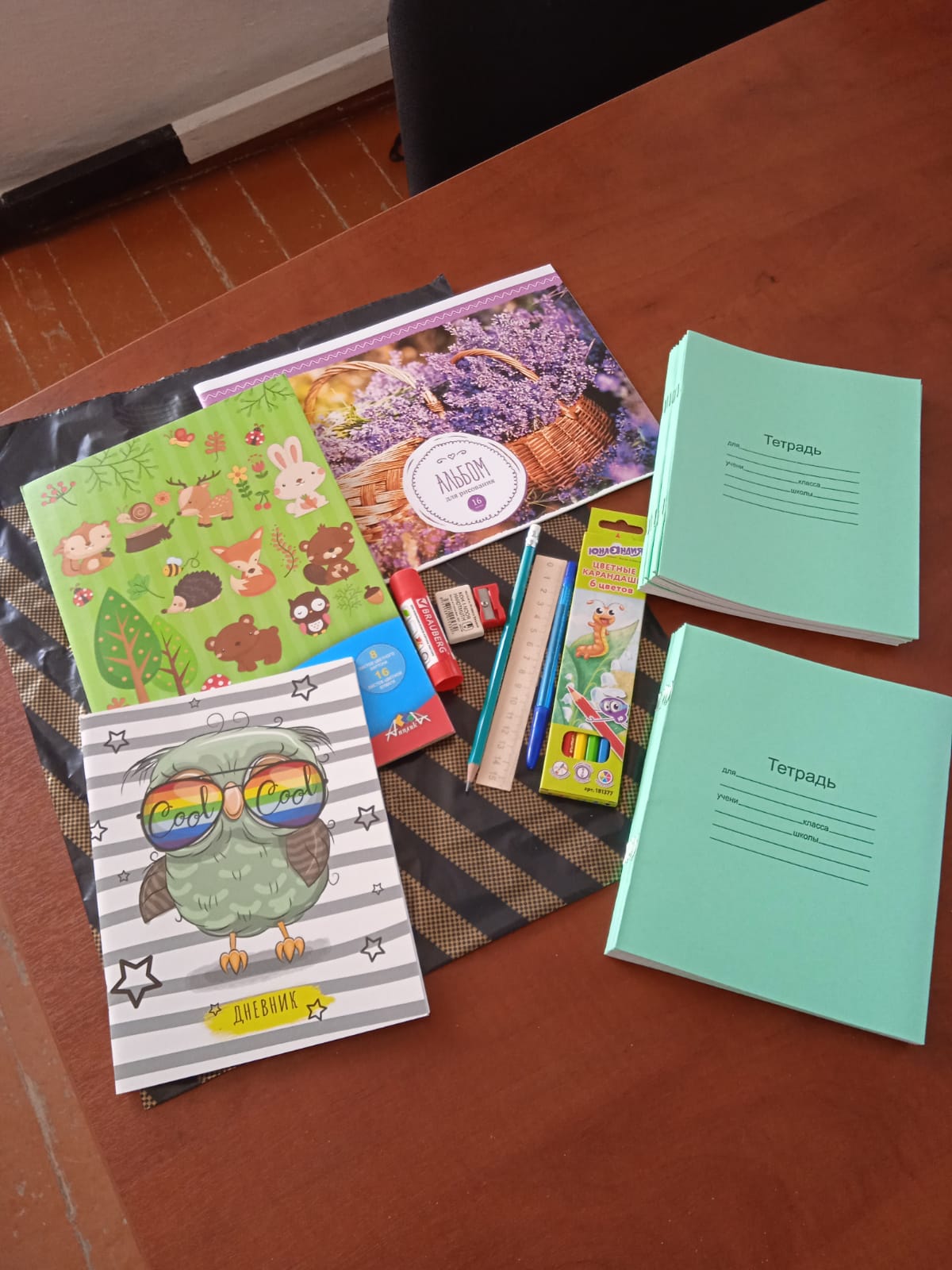 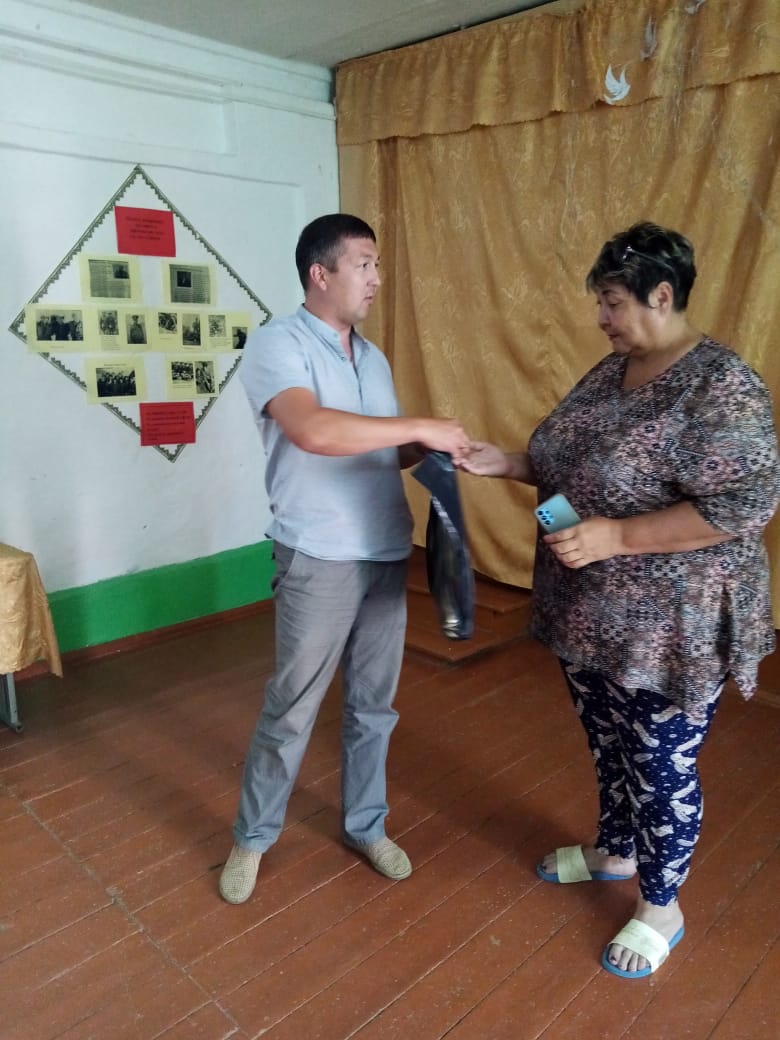 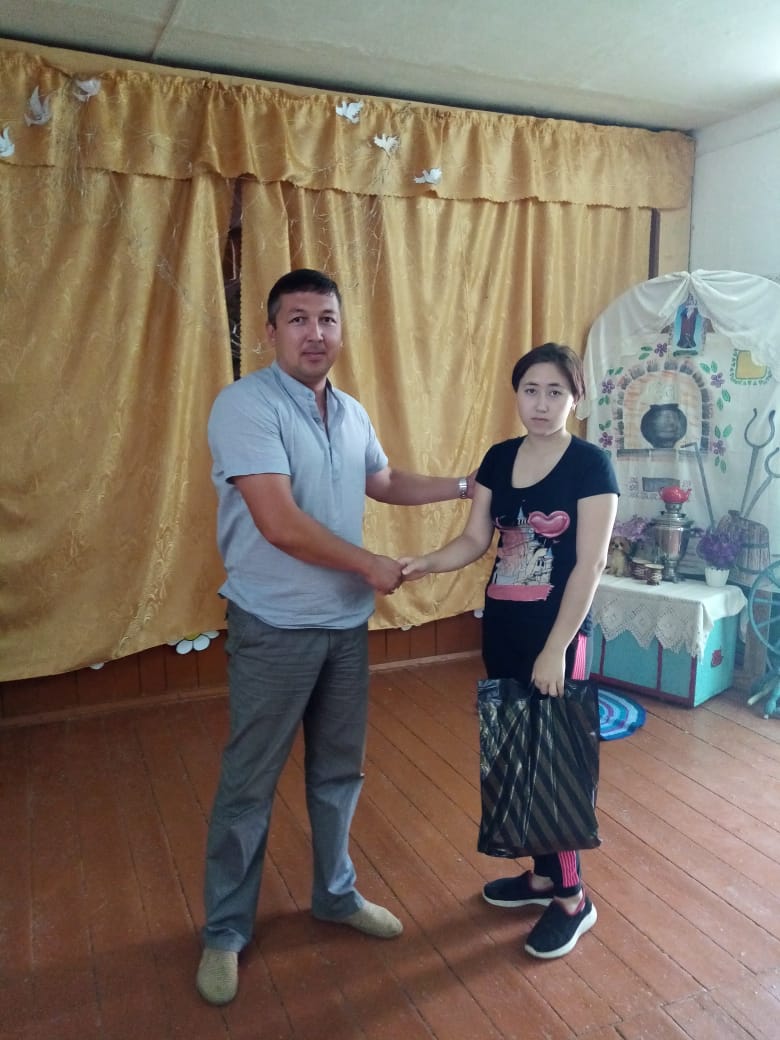 